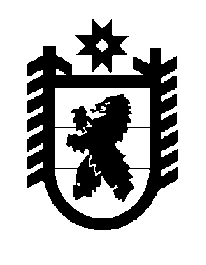 Российская Федерация Республика Карелия    ПРАВИТЕЛЬСТВО РЕСПУБЛИКИ КАРЕЛИЯРАСПОРЯЖЕНИЕот  27 июня 2018 года № 431р-Пг. Петрозаводск Внести в приложение к распоряжению Правительства Республики Карелия от 7 марта 2018 года № 196р-П изменение, изложив строки «Проектно-изыскательские работы» и «Всего» в следующей редакции:
           Глава Республики Карелия                                                              А.О. Парфенчиков«Проектно-изыскательские работы20 550,05«Всего53 570,58».